Виконавець: Руслан ГОЛОПЬОРОВ_________________«Рішення доопрацьовано і вичитано, текст відповідає оригіналу прийнятого рішення та вимогам статей 6 – 9 Закону України «Про доступ до публічної інформації» та Закону України «Про захист персональних даних».            Проєкт рішення Сумської міської ради «Про втрату чинності рішення Сумської міської ради від 26 липня 2017 року № 2383-МР «Про затвердження Порядку надання фінансової підтримки суб’єктам малого і середнього підприємництва з міського бюджету м. Суми» (зі змінами)» був оприлюднений 07 липня 2023 року п.26 та завізований: в.о. директора Департаменту інспекційної роботи Сумської міської ради Голопьоровим Р.В.; в.о. начальника відділу правового забезпечення Департаменту інспекційної роботи Сумської міської ради Манжарою О.Л.; директором Департаменту фінансів, економіки та інвестицій Сумської міської ради Липовою С.А.; начальником правового управління Сумської міської ради Чайченком О.В.; заступником міського голови з питань діяльності  виконавчих органів ради  Поляковим С.В.                                         ___________________ Руслан ГОЛОПЬОРОВ                                        __________________ 2023 року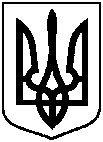 Сумська міська радаСумська міська радаСумська міська радаСумська міська радаVІІІ СКЛИКАННЯ XLV СЕСІЯVІІІ СКЛИКАННЯ XLV СЕСІЯVІІІ СКЛИКАННЯ XLV СЕСІЯVІІІ СКЛИКАННЯ XLV СЕСІЯРІШЕННЯРІШЕННЯРІШЕННЯРІШЕННЯвід 09 серпня 2023 року № 3992 - МРм. Сумивід 09 серпня 2023 року № 3992 - МРм. Сумивід 09 серпня 2023 року № 3992 - МРм. СумиПро втрату чинності рішення Сумської міської ради від 26 липня 2017 року № 2383-МР «Про затвердження Порядку надання фінансової підтримки суб’єктам малого і середнього підприємництва з міського бюджету м. Суми» (зі змінами)Про втрату чинності рішення Сумської міської ради від 26 липня 2017 року № 2383-МР «Про затвердження Порядку надання фінансової підтримки суб’єктам малого і середнього підприємництва з міського бюджету м. Суми» (зі змінами)Про втрату чинності рішення Сумської міської ради від 26 липня 2017 року № 2383-МР «Про затвердження Порядку надання фінансової підтримки суб’єктам малого і середнього підприємництва з міського бюджету м. Суми» (зі змінами)У зв’язку з внесенням змін до рішення Сумської міської ради від 29 вересня 2021 року № 1601-МР «Про цільову Програму підтримки малого і середнього підприємництва Сумської міської територіальної громади на 2022-2024 роки» (рішення Сумської міської ради від 29 березня 2023 року № 3589-МР) та  виключенням заходу щодо надання фінансової підтримки суб’єктам малого і середнього підприємництва з бюджету Сумської МТГ шляхом відшкодування частини відсотків за кредитами, наданими суб’єктам малого і середнього підприємництва, керуючись статтею 25 Закону України «Про місцеве самоврядування в Україні», Сумська міська рада У зв’язку з внесенням змін до рішення Сумської міської ради від 29 вересня 2021 року № 1601-МР «Про цільову Програму підтримки малого і середнього підприємництва Сумської міської територіальної громади на 2022-2024 роки» (рішення Сумської міської ради від 29 березня 2023 року № 3589-МР) та  виключенням заходу щодо надання фінансової підтримки суб’єктам малого і середнього підприємництва з бюджету Сумської МТГ шляхом відшкодування частини відсотків за кредитами, наданими суб’єктам малого і середнього підприємництва, керуючись статтею 25 Закону України «Про місцеве самоврядування в Україні», Сумська міська рада У зв’язку з внесенням змін до рішення Сумської міської ради від 29 вересня 2021 року № 1601-МР «Про цільову Програму підтримки малого і середнього підприємництва Сумської міської територіальної громади на 2022-2024 роки» (рішення Сумської міської ради від 29 березня 2023 року № 3589-МР) та  виключенням заходу щодо надання фінансової підтримки суб’єктам малого і середнього підприємництва з бюджету Сумської МТГ шляхом відшкодування частини відсотків за кредитами, наданими суб’єктам малого і середнього підприємництва, керуючись статтею 25 Закону України «Про місцеве самоврядування в Україні», Сумська міська рада У зв’язку з внесенням змін до рішення Сумської міської ради від 29 вересня 2021 року № 1601-МР «Про цільову Програму підтримки малого і середнього підприємництва Сумської міської територіальної громади на 2022-2024 роки» (рішення Сумської міської ради від 29 березня 2023 року № 3589-МР) та  виключенням заходу щодо надання фінансової підтримки суб’єктам малого і середнього підприємництва з бюджету Сумської МТГ шляхом відшкодування частини відсотків за кредитами, наданими суб’єктам малого і середнього підприємництва, керуючись статтею 25 Закону України «Про місцеве самоврядування в Україні», Сумська міська рада У зв’язку з внесенням змін до рішення Сумської міської ради від 29 вересня 2021 року № 1601-МР «Про цільову Програму підтримки малого і середнього підприємництва Сумської міської територіальної громади на 2022-2024 роки» (рішення Сумської міської ради від 29 березня 2023 року № 3589-МР) та  виключенням заходу щодо надання фінансової підтримки суб’єктам малого і середнього підприємництва з бюджету Сумської МТГ шляхом відшкодування частини відсотків за кредитами, наданими суб’єктам малого і середнього підприємництва, керуючись статтею 25 Закону України «Про місцеве самоврядування в Україні», Сумська міська рада У зв’язку з внесенням змін до рішення Сумської міської ради від 29 вересня 2021 року № 1601-МР «Про цільову Програму підтримки малого і середнього підприємництва Сумської міської територіальної громади на 2022-2024 роки» (рішення Сумської міської ради від 29 березня 2023 року № 3589-МР) та  виключенням заходу щодо надання фінансової підтримки суб’єктам малого і середнього підприємництва з бюджету Сумської МТГ шляхом відшкодування частини відсотків за кредитами, наданими суб’єктам малого і середнього підприємництва, керуючись статтею 25 Закону України «Про місцеве самоврядування в Україні», Сумська міська рада У зв’язку з внесенням змін до рішення Сумської міської ради від 29 вересня 2021 року № 1601-МР «Про цільову Програму підтримки малого і середнього підприємництва Сумської міської територіальної громади на 2022-2024 роки» (рішення Сумської міської ради від 29 березня 2023 року № 3589-МР) та  виключенням заходу щодо надання фінансової підтримки суб’єктам малого і середнього підприємництва з бюджету Сумської МТГ шляхом відшкодування частини відсотків за кредитами, наданими суб’єктам малого і середнього підприємництва, керуючись статтею 25 Закону України «Про місцеве самоврядування в Україні», Сумська міська рада ВИРІШИЛА:ВИРІШИЛА:ВИРІШИЛА:ВИРІШИЛА:ВИРІШИЛА:ВИРІШИЛА:ВИРІШИЛА:1. Рішення Сумської міської ради від 26 липня 2017 року № 2383-МР «Про затвердження Порядку надання фінансової підтримки суб’єктам малого і середнього підприємництва з міського бюджету м. Суми» (зі змінами від 18 грудня 2019 року № 6109-МР) вважати таким, що втратило чинність.1. Рішення Сумської міської ради від 26 липня 2017 року № 2383-МР «Про затвердження Порядку надання фінансової підтримки суб’єктам малого і середнього підприємництва з міського бюджету м. Суми» (зі змінами від 18 грудня 2019 року № 6109-МР) вважати таким, що втратило чинність.1. Рішення Сумської міської ради від 26 липня 2017 року № 2383-МР «Про затвердження Порядку надання фінансової підтримки суб’єктам малого і середнього підприємництва з міського бюджету м. Суми» (зі змінами від 18 грудня 2019 року № 6109-МР) вважати таким, що втратило чинність.1. Рішення Сумської міської ради від 26 липня 2017 року № 2383-МР «Про затвердження Порядку надання фінансової підтримки суб’єктам малого і середнього підприємництва з міського бюджету м. Суми» (зі змінами від 18 грудня 2019 року № 6109-МР) вважати таким, що втратило чинність.1. Рішення Сумської міської ради від 26 липня 2017 року № 2383-МР «Про затвердження Порядку надання фінансової підтримки суб’єктам малого і середнього підприємництва з міського бюджету м. Суми» (зі змінами від 18 грудня 2019 року № 6109-МР) вважати таким, що втратило чинність.1. Рішення Сумської міської ради від 26 липня 2017 року № 2383-МР «Про затвердження Порядку надання фінансової підтримки суб’єктам малого і середнього підприємництва з міського бюджету м. Суми» (зі змінами від 18 грудня 2019 року № 6109-МР) вважати таким, що втратило чинність.1. Рішення Сумської міської ради від 26 липня 2017 року № 2383-МР «Про затвердження Порядку надання фінансової підтримки суб’єктам малого і середнього підприємництва з міського бюджету м. Суми» (зі змінами від 18 грудня 2019 року № 6109-МР) вважати таким, що втратило чинність.2. Координацію виконання цього рішення покласти на заступника міського голови згідно з розподілом обов’язків.2. Координацію виконання цього рішення покласти на заступника міського голови згідно з розподілом обов’язків.2. Координацію виконання цього рішення покласти на заступника міського голови згідно з розподілом обов’язків.2. Координацію виконання цього рішення покласти на заступника міського голови згідно з розподілом обов’язків.2. Координацію виконання цього рішення покласти на заступника міського голови згідно з розподілом обов’язків.2. Координацію виконання цього рішення покласти на заступника міського голови згідно з розподілом обов’язків.2. Координацію виконання цього рішення покласти на заступника міського голови згідно з розподілом обов’язків.Сумський міський голова					     Олександр ЛИСЕНКОСумський міський голова					     Олександр ЛИСЕНКОСумський міський голова					     Олександр ЛИСЕНКОСумський міський голова					     Олександр ЛИСЕНКОСумський міський голова					     Олександр ЛИСЕНКОСумський міський голова					     Олександр ЛИСЕНКОСумський міський голова					     Олександр ЛИСЕНКО